NAME: OMAGBEMI OMATSEYE STEPHEN MATRIC: 15/SCI01/030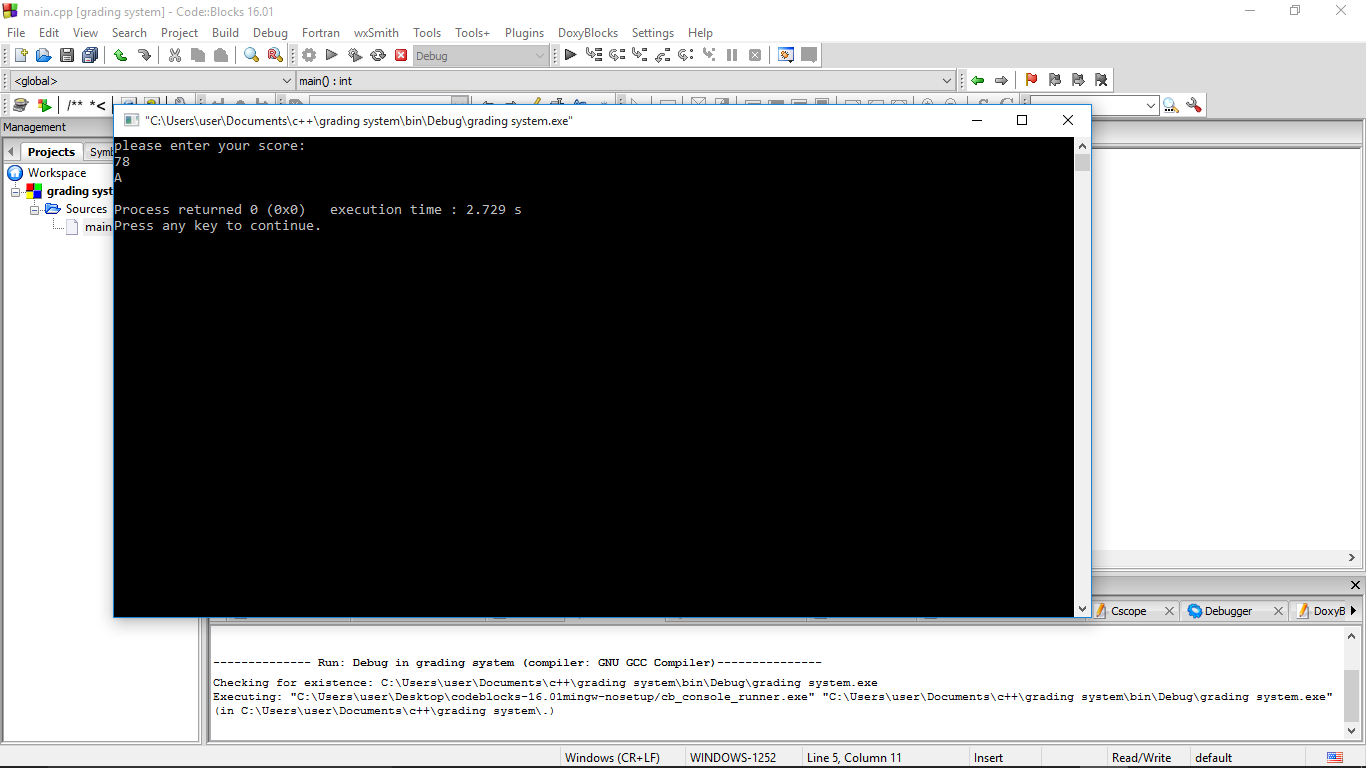 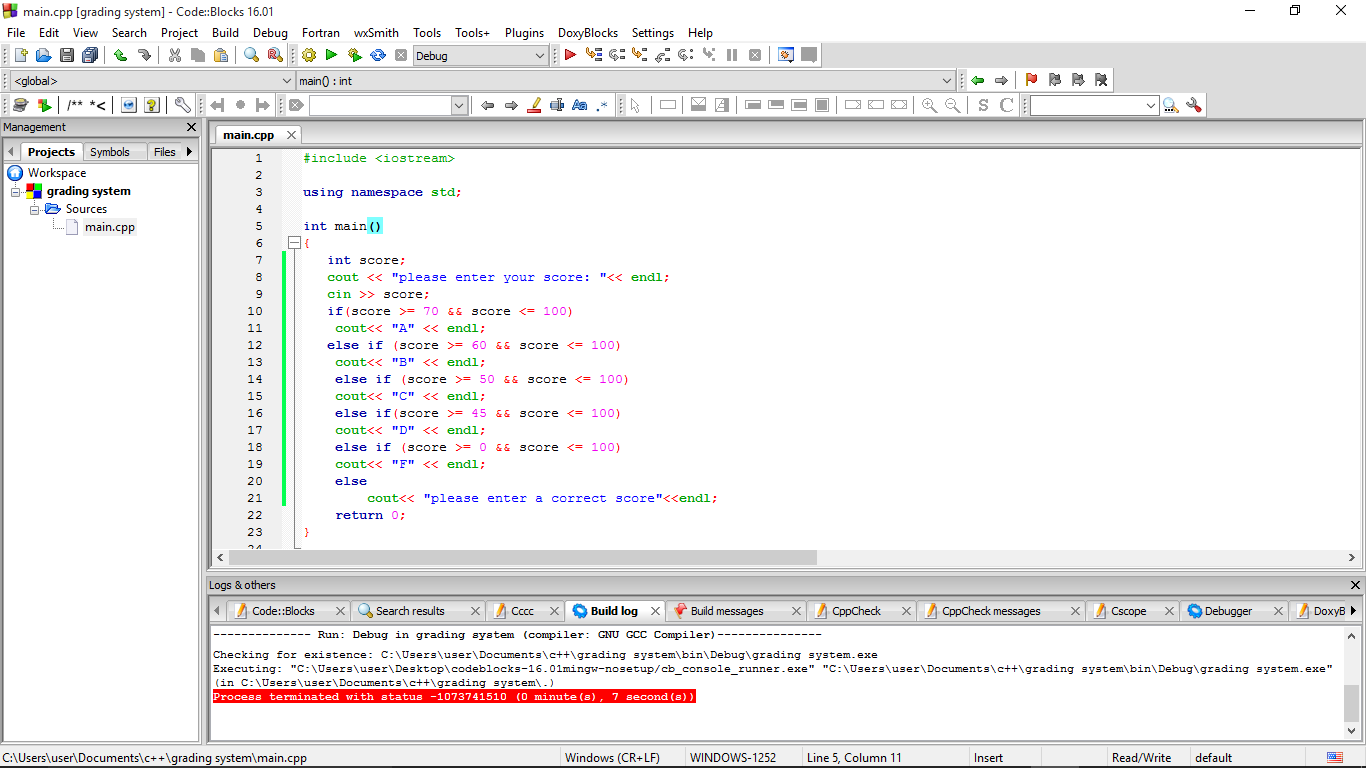 